Slingo-ს ძირითადი წესები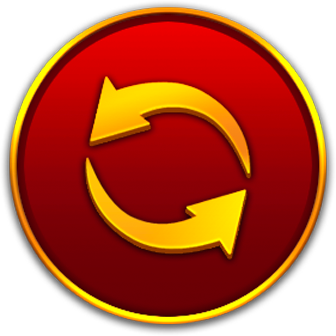 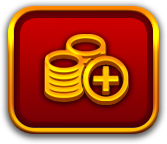 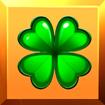 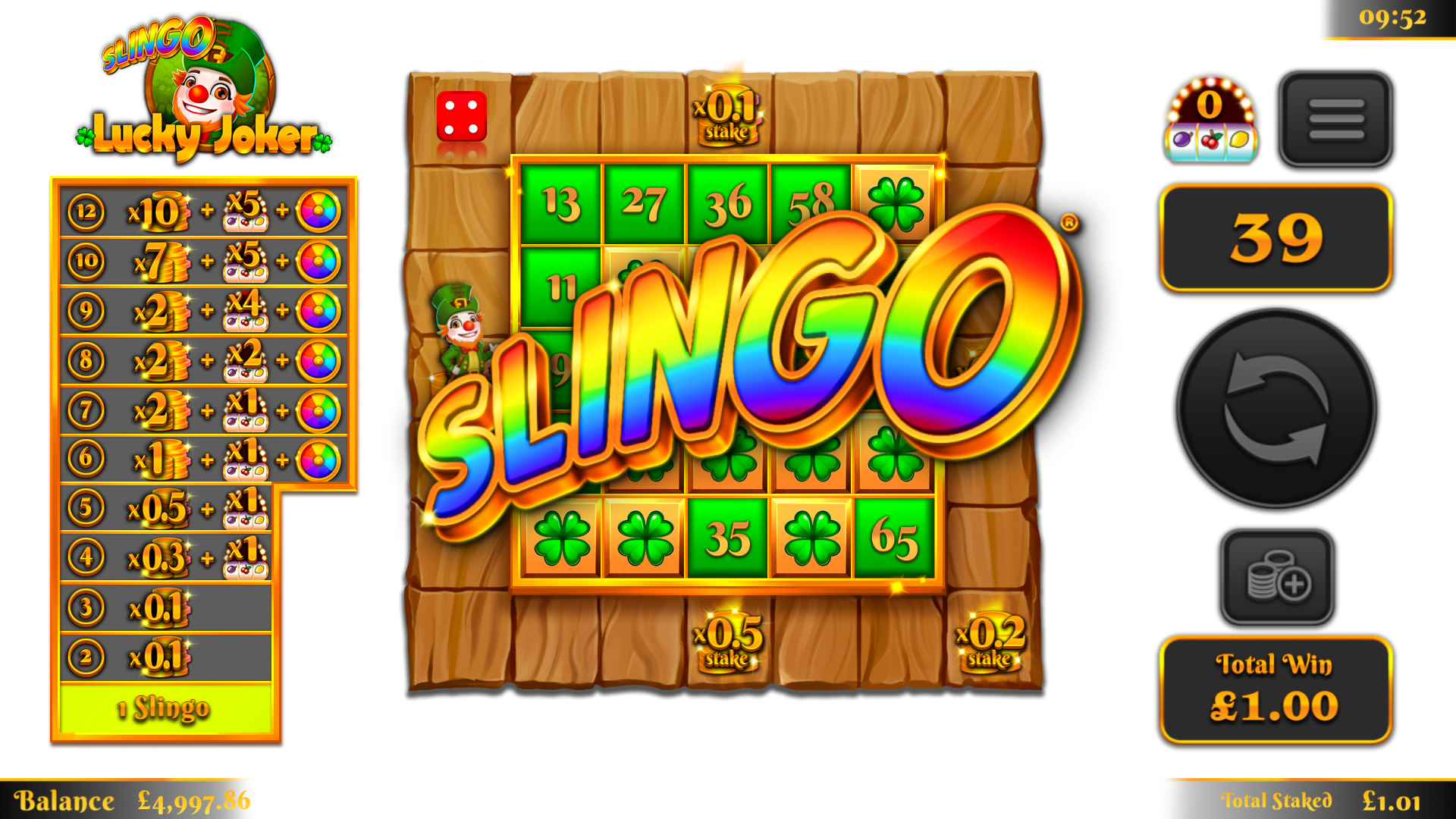 სიმბოლოები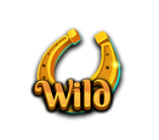 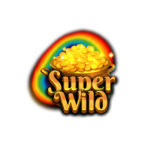 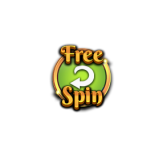 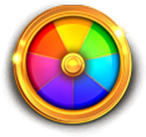 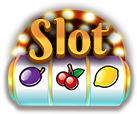 დამატებითი სპინები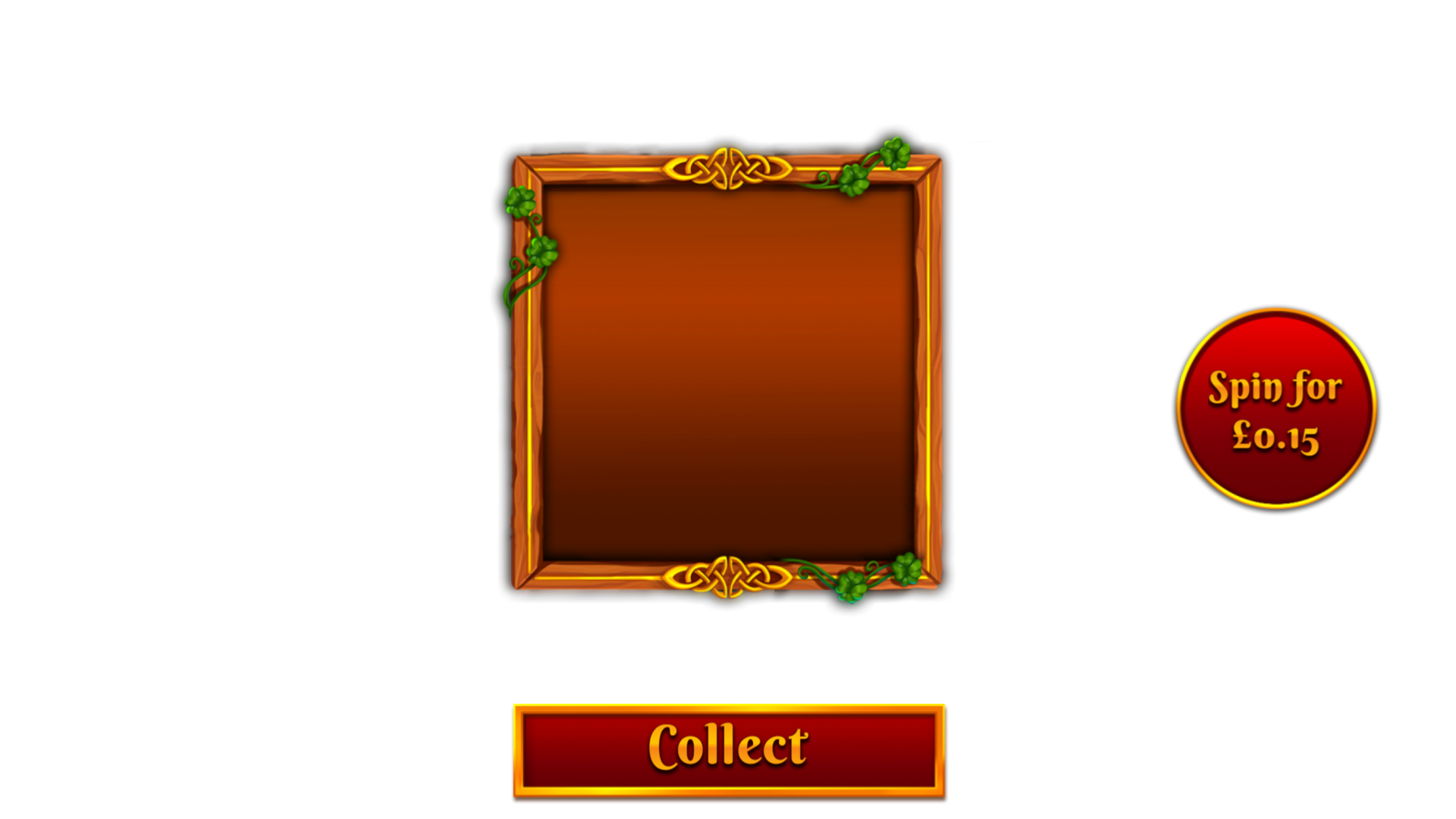 ბილიკის თამაში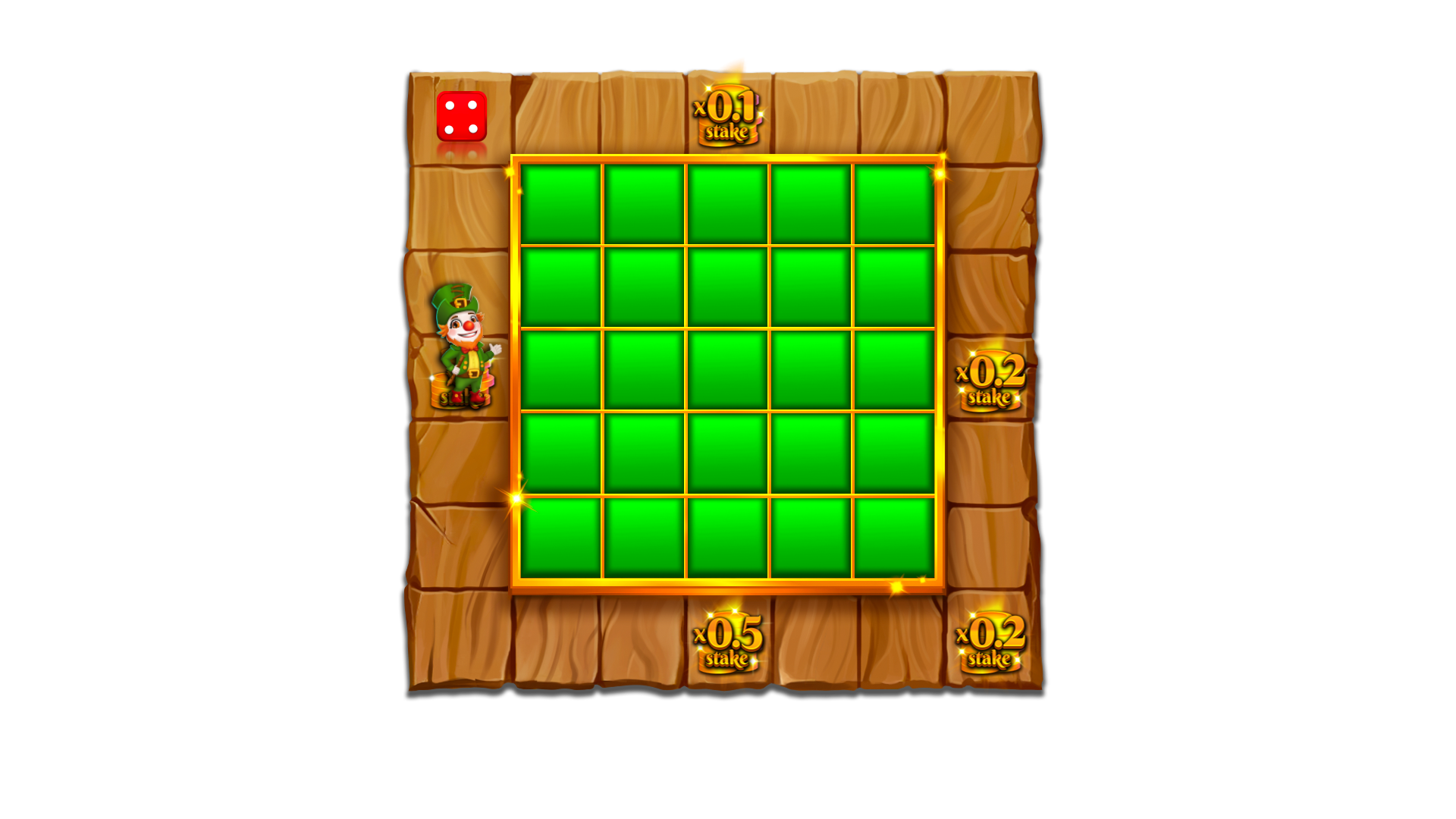 ბონუსური ბორბალი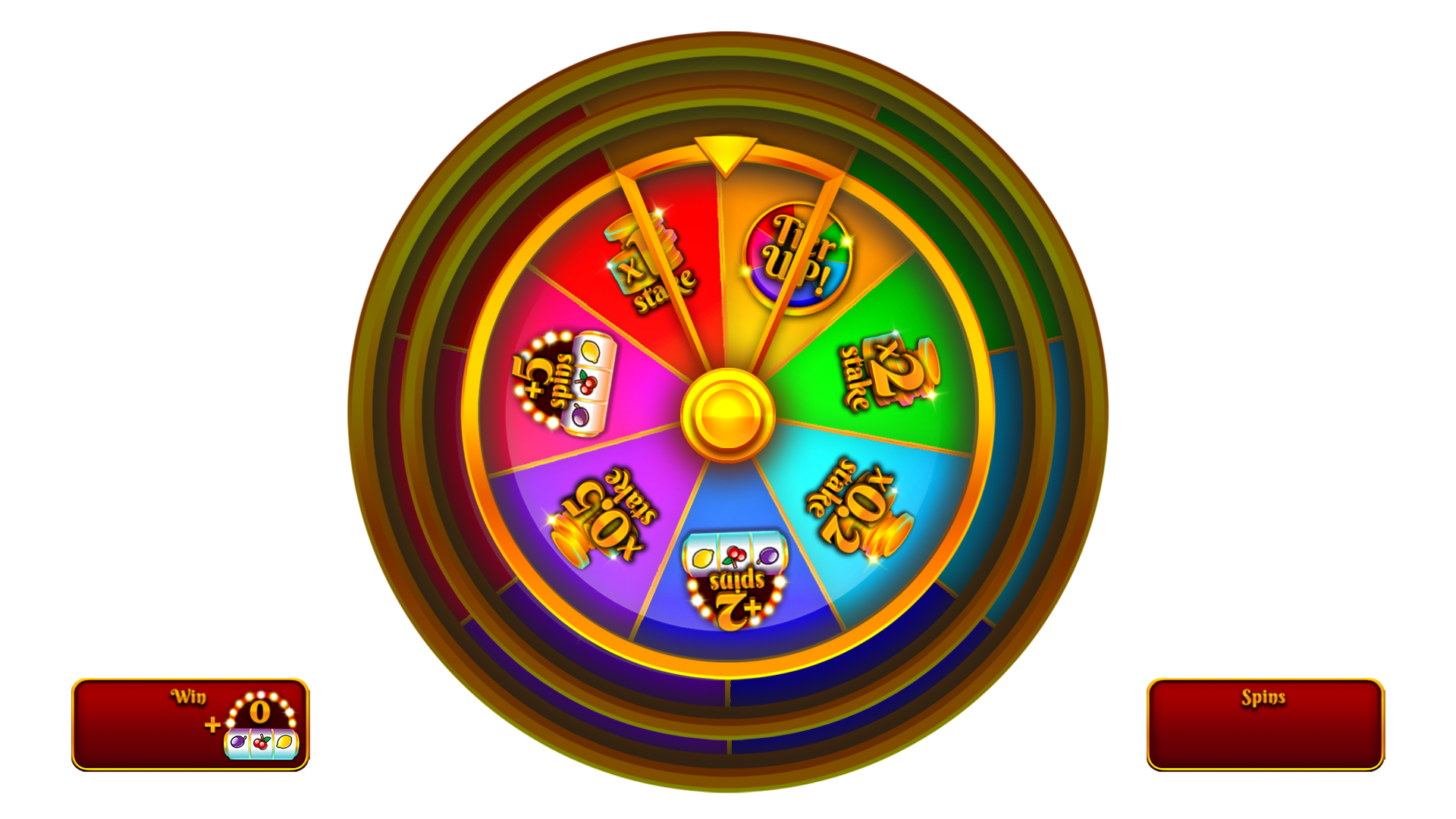 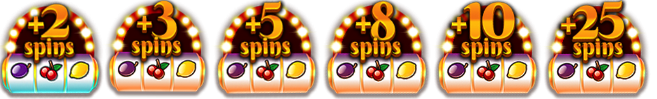 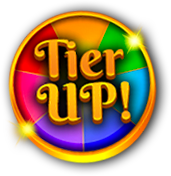 ბონუსური სლოტი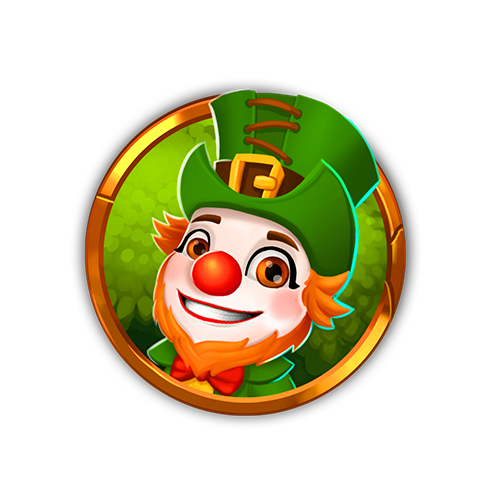 სიმბოლოს გადახდებისლოტის მომგებიანი ხაზებიSlingo-ს მოგების ხაზებისაუკეთესო სტრატეგიათამაშის მართვის საშუალებები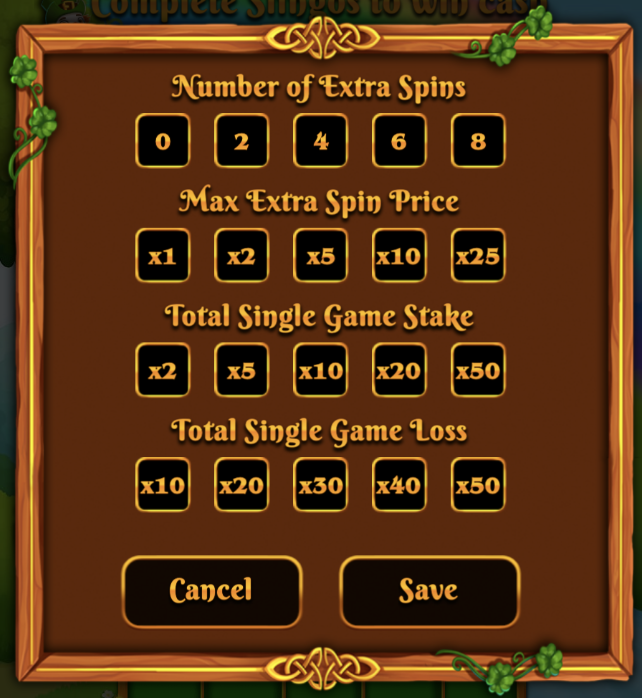 ზოგადი წესებიმომლოდინე თამაშები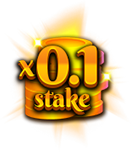 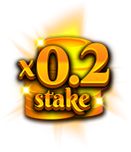 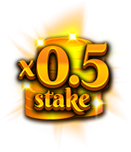 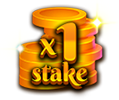 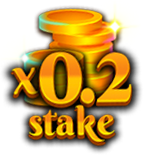 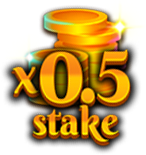 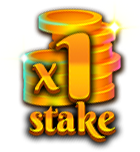 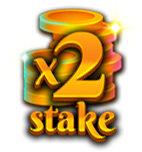 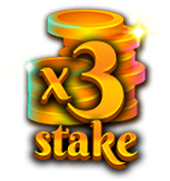 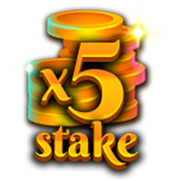 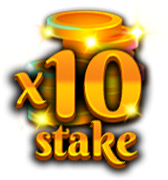 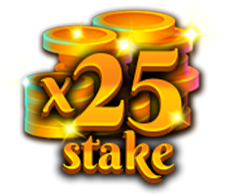 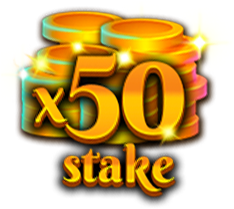 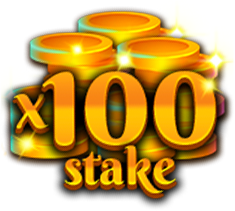 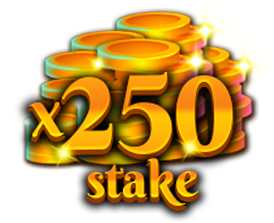 